Готовимся к школе дома №10.1.Задача различие.Галя и Зоя занимались спортом: кто-то играл в теннис, кто-то в шашки. Кто каким спортом занимался, если Зоя играла в шашки?ОТВЕТ:___________________2.Ответь на вопрос и объясни «Почему?»На одном берегу - цыплята, на другом - утята. Посредине островок. Кто быстрее доплывёт до острова?ОТВЕТ:3.Прочитай и допиши предложения.4.Прочитай загадку напиши отгадку.В ДУПЛЕ ЖИВЁТ, ДА ОРЕШКИ ГРЫЗЁТ.5.Напиши предложение с этим словом.6.Назови геометрические фигуры. Посчитай сколько углов у каждой фигуры. В пустых клеточках запиши, сколько углов у каждой фигуры.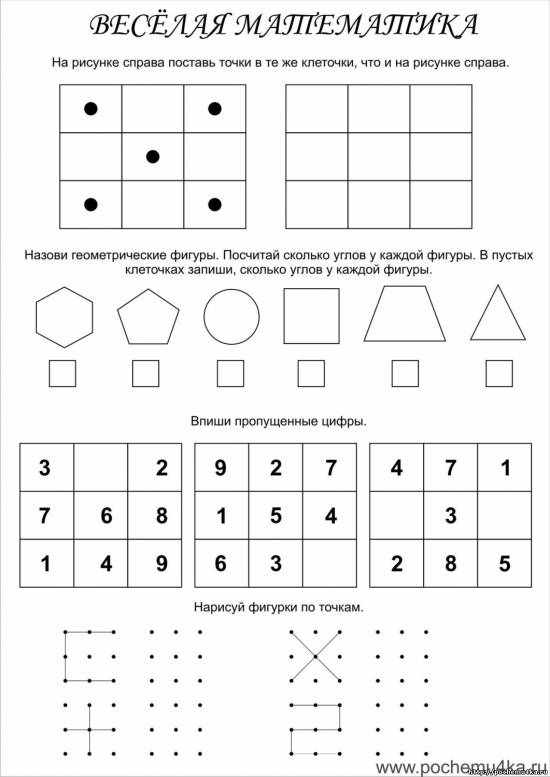 Заяц прыгает, а ласточкаЧервяк ползает, а рыбаЛошадь скачет,  а змеяСобака лает, а овцаЛягушка квакает, а мышьСорока стрекочет, а ворона